NIPWG3-30.1Paper for consideration by NIPWGData Quality – Fuzzy Areas – Proposed Types10 August 2016Proposal TypeIntroduction - Fuzzy areas modelThe proposed extension for modeling fuzzy areas consists basically of adding a generic feature type that allows datasets to demarcate areas where the cartographer does not have complete confidence in the existence of the concept described by an associated geographic feature. The concept can be the availability of a service, the existence of a natural phenomenon, etc. The level of confidence is described by a limited set of ranked values that correspond roughly to the probability or likelihood that the service will be available, or that the phenomenon will occur.The use of a small set of ranked values for confidence intervals instead of a probability distribution, or intervals described by percentage probability thresholds, was based on the following criteria:it should be possible to portray the data on the screen, as well as show pick reports, in ways that mariners can understand without much training and without significant expenditure of attention during route monitoring;the model must be acceptable for cartographers and encoders to use, even in the absence of statistical or scientific basis for deciding the likelihood at any specific point;it should be consistent with current approaches to S-100 portrayal processing and lend itself to efficient portrayal processing.Areas of uncertainty are modeled by a new Indeterminate Zone geographic feature. A model of a ‘fuzzy area’ will therefore consist of a ‘core’ feature of the appropriate geographic feature type and the appropriate geometry (e.g., Radio Service Area) and one or more ‘fuzzy’ Indeterminate Zone features (with surface geometry). Each Indeterminate Zone feature has a thematic attribute expressing the level of confidence that the service described by the core feature will be available (or the natural phenomenon will occur) in the region demarcated by its spatial primitive(s). To provide for application schemas which need to model properties of the collection of core and fuzzy features (e.g., a collective name for the totality of core and fuzzy areas), an aggregation feature is also proposed, associated to the core and indeterminate zone features. This aggregation feature may be sub-classed by application schemas, and bind additional thematic attributes as needed in the domain model (e.g., to avoid duplication of attributes common to related instances). To reduce complexity, the model provides for associations to the aggregate feature but not between the indeterminate zone and core features, because the latter would be redundant given that it is possible for applications to access core and fuzzy features via the association to the aggregate (though at the cost of an extra object access operation).The model is depicted in the figure that follows.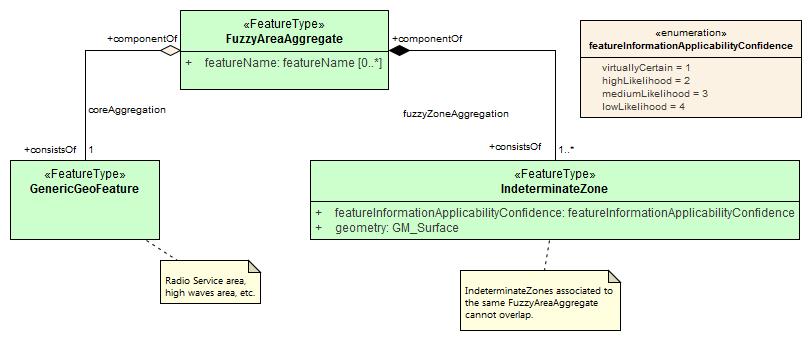 The typical application schema will subclass the aggregate feature and bind attributes to the geographic feature type RadioServiceAggregate as depicted in the next figure, which shows a hypothetical fragment of an application schema for radio services.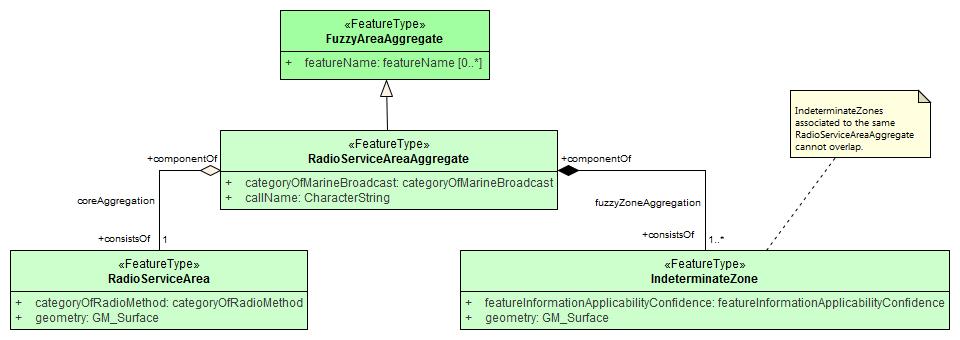 RecommendationsDefine the feature types, attributes, and associations listed below:New geographic feature type IndeterminateZoneNew geographic feature type Fuzzy Area Aggregate (aggregation feature without geometry)New aggregation association: Core AggregationNew composition association: Fuzzy Zone AggregationAnnex A. Definitions of the new typesNew feature: Indeterminate ZoneNew feature: Fuzzy Area AggregateNew AttributeName: Feature information applicability confidenceAlternatives:confidencelikelihoodpresenceConfidenceinformationApplicabilityConfidenceconfidenceLevelIHO Definition: The likelihood or probability that a vessel will experience the phenomenon described by a feature, or that the service described by the feature will be available. Virtually certainVirtually certain to be experienced by (or available to) an individual vessel; will be experienced by nearly all vessels. (FAA, adapted.)High likelihoodFrequently experienced by (or available to) an individual vessel; experienced by a majority of vessels. (FAA, adapted.)Medium likelihoodOccasionally experienced by (or available to) an individual vessel; experienced by (or available to) about half of all vessels. (FAA, adapted.)Low likelihoodUnlikely, or rarely experienced by (or available to) an individual vessel; experienced by (or available to) a minority of vessels). (FAA, adapted.)Remarks:No remarksNew AssociationsRoles:(component of and consists of are defined in the S-101 DCEG; the definitions below will be discussed with the S-101 PT.)component of:IHO definition: A pointer to the aggregate in a whole-part relationship.consists of:IHO definition: A pointer to a part in a whole-part relationship.Type of Change RequestedMark All that ApplyNPUB (S-123 etc.)New/Amended FeatureXNew/Amended Complex AttributeNew/Amended Simple AttributeXNew/Amended Information TypeNew/Amended Association/Aggregation/CompositionXNew/Amended Enumerate ValueIHO Definition:  INDETERMINATE ZONE:  A region in which there is some uncertainty about the existence of a phenomenon or the availability of a service. (IHO).IHO Definition:  INDETERMINATE ZONE:  A region in which there is some uncertainty about the existence of a phenomenon or the availability of a service. (IHO).IHO Definition:  INDETERMINATE ZONE:  A region in which there is some uncertainty about the existence of a phenomenon or the availability of a service. (IHO).IHO Definition:  INDETERMINATE ZONE:  A region in which there is some uncertainty about the existence of a phenomenon or the availability of a service. (IHO).IHO Definition:  INDETERMINATE ZONE:  A region in which there is some uncertainty about the existence of a phenomenon or the availability of a service. (IHO).IHO Definition:  INDETERMINATE ZONE:  A region in which there is some uncertainty about the existence of a phenomenon or the availability of a service. (IHO).IHO Definition:  INDETERMINATE ZONE:  A region in which there is some uncertainty about the existence of a phenomenon or the availability of a service. (IHO).IHO Definition:  INDETERMINATE ZONE:  A region in which there is some uncertainty about the existence of a phenomenon or the availability of a service. (IHO).IHO Definition:  INDETERMINATE ZONE:  A region in which there is some uncertainty about the existence of a phenomenon or the availability of a service. (IHO).IHO Definition:  INDETERMINATE ZONE:  A region in which there is some uncertainty about the existence of a phenomenon or the availability of a service. (IHO).IHO Definition:  INDETERMINATE ZONE:  A region in which there is some uncertainty about the existence of a phenomenon or the availability of a service. (IHO).IHO Definition:  INDETERMINATE ZONE:  A region in which there is some uncertainty about the existence of a phenomenon or the availability of a service. (IHO).IHO Definition:  INDETERMINATE ZONE:  A region in which there is some uncertainty about the existence of a phenomenon or the availability of a service. (IHO).IHO Definition:  INDETERMINATE ZONE:  A region in which there is some uncertainty about the existence of a phenomenon or the availability of a service. (IHO).S-??? Geo Feature:  Indeterminate ZoneS-??? Geo Feature:  Indeterminate ZoneS-??? Geo Feature:  Indeterminate ZoneS-??? Geo Feature:  Indeterminate ZoneS-??? Geo Feature:  Indeterminate ZoneS-??? Geo Feature:  Indeterminate ZoneS-??? Geo Feature:  Indeterminate ZoneS-??? Geo Feature:  Indeterminate ZoneS-??? Geo Feature:  Indeterminate ZoneS-??? Geo Feature:  Indeterminate ZoneS-??? Geo Feature:  Indeterminate ZoneS-??? Geo Feature:  Indeterminate ZoneS-??? Geo Feature:  Indeterminate ZoneS-??? Geo Feature:  Indeterminate ZonePrimitives:  GM_SurfacePrimitives:  GM_SurfacePrimitives:  GM_SurfacePrimitives:  GM_SurfacePrimitives:  GM_SurfacePrimitives:  GM_SurfacePrimitives:  GM_SurfacePrimitives:  GM_SurfacePrimitives:  GM_SurfacePrimitives:  GM_SurfacePrimitives:  GM_SurfacePrimitives:  GM_SurfacePrimitives:  GM_SurfacePrimitives:  GM_SurfaceReal WorldReal WorldReal WorldPaper Chart SymbolPaper Chart SymbolPaper Chart SymbolPaper Chart SymbolPaper Chart SymbolECDIS Symbol(generally a lighter shade of the associated core area, lightness depending on the confidence attribute)(boundary line style? TBD)(fill for indeterminate zone when the core feature is a curve or point?)(for core areas with no fill, use the line style rule?)ECDIS Symbol(generally a lighter shade of the associated core area, lightness depending on the confidence attribute)(boundary line style? TBD)(fill for indeterminate zone when the core feature is a curve or point?)(for core areas with no fill, use the line style rule?)ECDIS Symbol(generally a lighter shade of the associated core area, lightness depending on the confidence attribute)(boundary line style? TBD)(fill for indeterminate zone when the core feature is a curve or point?)(for core areas with no fill, use the line style rule?)ECDIS Symbol(generally a lighter shade of the associated core area, lightness depending on the confidence attribute)(boundary line style? TBD)(fill for indeterminate zone when the core feature is a curve or point?)(for core areas with no fill, use the line style rule?)ECDIS Symbol(generally a lighter shade of the associated core area, lightness depending on the confidence attribute)(boundary line style? TBD)(fill for indeterminate zone when the core feature is a curve or point?)(for core areas with no fill, use the line style rule?)ECDIS Symbol(generally a lighter shade of the associated core area, lightness depending on the confidence attribute)(boundary line style? TBD)(fill for indeterminate zone when the core feature is a curve or point?)(for core areas with no fill, use the line style rule?)S-??? AttributeS-??? AttributeS-??? AttributeS-??? AttributeS-57 AcronymS-57 AcronymAllowable Encoding ValueAllowable Encoding ValueAllowable Encoding ValueAllowable Encoding ValueTypeTypeMultiplicityMultiplicityFeature information applicability confidenceFeature information applicability confidenceFeature information applicability confidenceFeature information applicability confidence1: virtually certain2: high likelihood3: medium likelihood4: low likelihood1: virtually certain2: high likelihood3: medium likelihood4: low likelihood1: virtually certain2: high likelihood3: medium likelihood4: low likelihood1: virtually certain2: high likelihood3: medium likelihood4: low likelihoodEE11Feature associationsFeature associationsFeature associationsFeature associationsFeature associationsFeature associationsFeature associationsFeature associationsFeature associationsFeature associationsFeature associationsFeature associationsFeature associationsFeature associationsTypeAssociation NameAssociation EndsAssociation EndsAssociation EndsAssociation EndsAssociation EndsAssociation EndsAssociation EndsAssociation EndsAssociation EndsAssociation EndsAssociation EndsAssociation EndsTypeAssociation NameClassClassClassRoleRoleMult.Mult.ClassClassRoleRoleMult.CompfuzzyZoneAggregationIndeterminateZoneIndeterminateZoneIndeterminateZoneconsistsOfconsistsOf1..*1..*FuzzyAreaAggregate or its non-abstract sub-types, as defined in the application schema.FuzzyAreaAggregate or its non-abstract sub-types, as defined in the application schema.componentOfcomponentOf1INT 1 Reference:  noneX.X.X  Indeterminate Zones (see ?-? – B-YYY.Y)Indeterminate Zone features are used with geographic features that encode services or phenomena such as hazardous conditions that are intermittent, transient, occasional, or experienced only under certain conditions.If availability or occurrence is according to a fixed schedule or between known dates or times, the complex attributes fixed date range or periodic date range must be used instead.Uncertainty about the position of a feature must be encoded using the appropriate uncertainty attribute (e.g., quality of horizontal measurement, horizontal position uncertainty, etc.), meta-feature (Quality of Bathymetric Data, Quality of Non-Bathymetric Data), or information type (e.g., Spatial Quality) as described in the S-101 or other DCEG for those features.X.X.X.1 Use of fuzzy regions with feature classesIndividual product specifications must indicate whether the use of fuzzy areas with any particular feature class is mandatory, prohibited, or optional in datasets conforming to the specification.X.X.X.2 Requirement for core featureA geographic feature other than Indeterminate Zone is required to act as the core feature. The geometry for the core feature should correspond to a confidence level of 99% or higher, even stronger than ‘virtually certain’. The ENC equivalent would be a confidence level high enough to avoid encoding horizontal measurements with quality of position = “approximate,” i.e., “third order accuracy, but within 30.5 metres of its correct geographic location” (S-101 DCEG Baseline 2 § 28.14).If it is possible that a core feature instance may have no known geometry (i.e., there is no area, curve, or point where confidence is sufficient to encode a spatial primitive for a core feature instance), the product specification must allow core feature instances to have no spatial primitive (or area, point, etc., as appropriate). The cartographer must encode an instance of the core feature without a spatial primitive and Indeterminate Zone features with the appropriate confidence levels.Example: A particular radio service has no area where reception is definite or virtually certain, only areas where it is medium or low quality. This must be encoded as a RadioServiceArea feature with no spatial primitive and two IndeterminateZone features with distinct area geometries and feature information applicability confidence = ‘medium likelihood’ and ‘low likelihood’ respectively. The RadioServiceArea (which has in this case no geometry) and the two instances of the IndeterminateZone feature have a feature association to a RadioServiceAreaAggregate feature.X.X.X.3 Spatial primitivesApplication schemas may include constraints on the allowed spatial primitives, e.g., to circular areas, sectors, or rectangles.X.X.X.4 Statistical confidenceIf confidence values are available, or can be easily computed, the recommended confidence thresholds for determining the confidence scale values are:Virtually certain: Virtually certain to be experienced by (or available to) an individual vessel; will be experienced by nearly all vessels. In statistical terms, this definition will correspond to 95% and higher probability of availability of service, or the phenomenon is encountered 95% of the time, or by 95% of vessels in the area.High likelihood: Frequently experienced by (or available to) an individual vessel; experienced by a majority of vessels. In statistical terms, this definition will correspond to 66% to 95% probability of availability of service, or the phenomenon is encountered 66% to 95% of the time or by 66% to 95% of vessels in the area.Medium likelihood: Occasionally experienced by (or available to) an individual vessel; experienced by (or available to) about half of all vessels. In statistical terms, this definition will correspond to 33% to 66% probability of availability of service, or the phenomenon is encountered 33% to 66% of the time or by 33% to 66% of vessels in the area.Low likelihood: Unlikely, or rarely experienced by (or available to) an individual vessel; experienced by (or available to) a minority of vessels). In statistical terms, this definition will correspond to 5% to 33% probability of availability of service, or the phenomenon is encountered 5% to 33% of the time or by 5% to 33% of vessels in the area.X.X.X.5 Synonyms for confidence level ranksGeneral correspondences between terms in source material and the scale values for the confidence attribute are given below. Some terms are ambiguous and may correspond to multiple ranks – in this case consider the term’s ranking in relation to other terms used in the source.Virtually certain: assured; almost always; very high probability; very likely; usuallyHigh likelihood: high probability; likely	; very probable; very likely; frequent; probable; often; generallyMedium likelihood: moderate likelihood / probability; neutral; occasional; as likely as not; sometimes; possibleLow likelihood: low likelihood; low probability	; possible but unlikely; infrequently; improbable; occasional; remote; rare; probably not; sometimesRemarks:Indeterminate Zone feature instances associated to the same aggregate feature instance must not overlap.Portrayal catalogues must define suitable presentations (area fill color, symbol, line style, etc.) for Indeterminate Zone areas for cases where the core feature has point, curve, or no geometry.Distinction:  noneINT 1 Reference:  noneX.X.X  Indeterminate Zones (see ?-? – B-YYY.Y)Indeterminate Zone features are used with geographic features that encode services or phenomena such as hazardous conditions that are intermittent, transient, occasional, or experienced only under certain conditions.If availability or occurrence is according to a fixed schedule or between known dates or times, the complex attributes fixed date range or periodic date range must be used instead.Uncertainty about the position of a feature must be encoded using the appropriate uncertainty attribute (e.g., quality of horizontal measurement, horizontal position uncertainty, etc.), meta-feature (Quality of Bathymetric Data, Quality of Non-Bathymetric Data), or information type (e.g., Spatial Quality) as described in the S-101 or other DCEG for those features.X.X.X.1 Use of fuzzy regions with feature classesIndividual product specifications must indicate whether the use of fuzzy areas with any particular feature class is mandatory, prohibited, or optional in datasets conforming to the specification.X.X.X.2 Requirement for core featureA geographic feature other than Indeterminate Zone is required to act as the core feature. The geometry for the core feature should correspond to a confidence level of 99% or higher, even stronger than ‘virtually certain’. The ENC equivalent would be a confidence level high enough to avoid encoding horizontal measurements with quality of position = “approximate,” i.e., “third order accuracy, but within 30.5 metres of its correct geographic location” (S-101 DCEG Baseline 2 § 28.14).If it is possible that a core feature instance may have no known geometry (i.e., there is no area, curve, or point where confidence is sufficient to encode a spatial primitive for a core feature instance), the product specification must allow core feature instances to have no spatial primitive (or area, point, etc., as appropriate). The cartographer must encode an instance of the core feature without a spatial primitive and Indeterminate Zone features with the appropriate confidence levels.Example: A particular radio service has no area where reception is definite or virtually certain, only areas where it is medium or low quality. This must be encoded as a RadioServiceArea feature with no spatial primitive and two IndeterminateZone features with distinct area geometries and feature information applicability confidence = ‘medium likelihood’ and ‘low likelihood’ respectively. The RadioServiceArea (which has in this case no geometry) and the two instances of the IndeterminateZone feature have a feature association to a RadioServiceAreaAggregate feature.X.X.X.3 Spatial primitivesApplication schemas may include constraints on the allowed spatial primitives, e.g., to circular areas, sectors, or rectangles.X.X.X.4 Statistical confidenceIf confidence values are available, or can be easily computed, the recommended confidence thresholds for determining the confidence scale values are:Virtually certain: Virtually certain to be experienced by (or available to) an individual vessel; will be experienced by nearly all vessels. In statistical terms, this definition will correspond to 95% and higher probability of availability of service, or the phenomenon is encountered 95% of the time, or by 95% of vessels in the area.High likelihood: Frequently experienced by (or available to) an individual vessel; experienced by a majority of vessels. In statistical terms, this definition will correspond to 66% to 95% probability of availability of service, or the phenomenon is encountered 66% to 95% of the time or by 66% to 95% of vessels in the area.Medium likelihood: Occasionally experienced by (or available to) an individual vessel; experienced by (or available to) about half of all vessels. In statistical terms, this definition will correspond to 33% to 66% probability of availability of service, or the phenomenon is encountered 33% to 66% of the time or by 33% to 66% of vessels in the area.Low likelihood: Unlikely, or rarely experienced by (or available to) an individual vessel; experienced by (or available to) a minority of vessels). In statistical terms, this definition will correspond to 5% to 33% probability of availability of service, or the phenomenon is encountered 5% to 33% of the time or by 5% to 33% of vessels in the area.X.X.X.5 Synonyms for confidence level ranksGeneral correspondences between terms in source material and the scale values for the confidence attribute are given below. Some terms are ambiguous and may correspond to multiple ranks – in this case consider the term’s ranking in relation to other terms used in the source.Virtually certain: assured; almost always; very high probability; very likely; usuallyHigh likelihood: high probability; likely	; very probable; very likely; frequent; probable; often; generallyMedium likelihood: moderate likelihood / probability; neutral; occasional; as likely as not; sometimes; possibleLow likelihood: low likelihood; low probability	; possible but unlikely; infrequently; improbable; occasional; remote; rare; probably not; sometimesRemarks:Indeterminate Zone feature instances associated to the same aggregate feature instance must not overlap.Portrayal catalogues must define suitable presentations (area fill color, symbol, line style, etc.) for Indeterminate Zone areas for cases where the core feature has point, curve, or no geometry.Distinction:  noneINT 1 Reference:  noneX.X.X  Indeterminate Zones (see ?-? – B-YYY.Y)Indeterminate Zone features are used with geographic features that encode services or phenomena such as hazardous conditions that are intermittent, transient, occasional, or experienced only under certain conditions.If availability or occurrence is according to a fixed schedule or between known dates or times, the complex attributes fixed date range or periodic date range must be used instead.Uncertainty about the position of a feature must be encoded using the appropriate uncertainty attribute (e.g., quality of horizontal measurement, horizontal position uncertainty, etc.), meta-feature (Quality of Bathymetric Data, Quality of Non-Bathymetric Data), or information type (e.g., Spatial Quality) as described in the S-101 or other DCEG for those features.X.X.X.1 Use of fuzzy regions with feature classesIndividual product specifications must indicate whether the use of fuzzy areas with any particular feature class is mandatory, prohibited, or optional in datasets conforming to the specification.X.X.X.2 Requirement for core featureA geographic feature other than Indeterminate Zone is required to act as the core feature. The geometry for the core feature should correspond to a confidence level of 99% or higher, even stronger than ‘virtually certain’. The ENC equivalent would be a confidence level high enough to avoid encoding horizontal measurements with quality of position = “approximate,” i.e., “third order accuracy, but within 30.5 metres of its correct geographic location” (S-101 DCEG Baseline 2 § 28.14).If it is possible that a core feature instance may have no known geometry (i.e., there is no area, curve, or point where confidence is sufficient to encode a spatial primitive for a core feature instance), the product specification must allow core feature instances to have no spatial primitive (or area, point, etc., as appropriate). The cartographer must encode an instance of the core feature without a spatial primitive and Indeterminate Zone features with the appropriate confidence levels.Example: A particular radio service has no area where reception is definite or virtually certain, only areas where it is medium or low quality. This must be encoded as a RadioServiceArea feature with no spatial primitive and two IndeterminateZone features with distinct area geometries and feature information applicability confidence = ‘medium likelihood’ and ‘low likelihood’ respectively. The RadioServiceArea (which has in this case no geometry) and the two instances of the IndeterminateZone feature have a feature association to a RadioServiceAreaAggregate feature.X.X.X.3 Spatial primitivesApplication schemas may include constraints on the allowed spatial primitives, e.g., to circular areas, sectors, or rectangles.X.X.X.4 Statistical confidenceIf confidence values are available, or can be easily computed, the recommended confidence thresholds for determining the confidence scale values are:Virtually certain: Virtually certain to be experienced by (or available to) an individual vessel; will be experienced by nearly all vessels. In statistical terms, this definition will correspond to 95% and higher probability of availability of service, or the phenomenon is encountered 95% of the time, or by 95% of vessels in the area.High likelihood: Frequently experienced by (or available to) an individual vessel; experienced by a majority of vessels. In statistical terms, this definition will correspond to 66% to 95% probability of availability of service, or the phenomenon is encountered 66% to 95% of the time or by 66% to 95% of vessels in the area.Medium likelihood: Occasionally experienced by (or available to) an individual vessel; experienced by (or available to) about half of all vessels. In statistical terms, this definition will correspond to 33% to 66% probability of availability of service, or the phenomenon is encountered 33% to 66% of the time or by 33% to 66% of vessels in the area.Low likelihood: Unlikely, or rarely experienced by (or available to) an individual vessel; experienced by (or available to) a minority of vessels). In statistical terms, this definition will correspond to 5% to 33% probability of availability of service, or the phenomenon is encountered 5% to 33% of the time or by 5% to 33% of vessels in the area.X.X.X.5 Synonyms for confidence level ranksGeneral correspondences between terms in source material and the scale values for the confidence attribute are given below. Some terms are ambiguous and may correspond to multiple ranks – in this case consider the term’s ranking in relation to other terms used in the source.Virtually certain: assured; almost always; very high probability; very likely; usuallyHigh likelihood: high probability; likely	; very probable; very likely; frequent; probable; often; generallyMedium likelihood: moderate likelihood / probability; neutral; occasional; as likely as not; sometimes; possibleLow likelihood: low likelihood; low probability	; possible but unlikely; infrequently; improbable; occasional; remote; rare; probably not; sometimesRemarks:Indeterminate Zone feature instances associated to the same aggregate feature instance must not overlap.Portrayal catalogues must define suitable presentations (area fill color, symbol, line style, etc.) for Indeterminate Zone areas for cases where the core feature has point, curve, or no geometry.Distinction:  noneINT 1 Reference:  noneX.X.X  Indeterminate Zones (see ?-? – B-YYY.Y)Indeterminate Zone features are used with geographic features that encode services or phenomena such as hazardous conditions that are intermittent, transient, occasional, or experienced only under certain conditions.If availability or occurrence is according to a fixed schedule or between known dates or times, the complex attributes fixed date range or periodic date range must be used instead.Uncertainty about the position of a feature must be encoded using the appropriate uncertainty attribute (e.g., quality of horizontal measurement, horizontal position uncertainty, etc.), meta-feature (Quality of Bathymetric Data, Quality of Non-Bathymetric Data), or information type (e.g., Spatial Quality) as described in the S-101 or other DCEG for those features.X.X.X.1 Use of fuzzy regions with feature classesIndividual product specifications must indicate whether the use of fuzzy areas with any particular feature class is mandatory, prohibited, or optional in datasets conforming to the specification.X.X.X.2 Requirement for core featureA geographic feature other than Indeterminate Zone is required to act as the core feature. The geometry for the core feature should correspond to a confidence level of 99% or higher, even stronger than ‘virtually certain’. The ENC equivalent would be a confidence level high enough to avoid encoding horizontal measurements with quality of position = “approximate,” i.e., “third order accuracy, but within 30.5 metres of its correct geographic location” (S-101 DCEG Baseline 2 § 28.14).If it is possible that a core feature instance may have no known geometry (i.e., there is no area, curve, or point where confidence is sufficient to encode a spatial primitive for a core feature instance), the product specification must allow core feature instances to have no spatial primitive (or area, point, etc., as appropriate). The cartographer must encode an instance of the core feature without a spatial primitive and Indeterminate Zone features with the appropriate confidence levels.Example: A particular radio service has no area where reception is definite or virtually certain, only areas where it is medium or low quality. This must be encoded as a RadioServiceArea feature with no spatial primitive and two IndeterminateZone features with distinct area geometries and feature information applicability confidence = ‘medium likelihood’ and ‘low likelihood’ respectively. The RadioServiceArea (which has in this case no geometry) and the two instances of the IndeterminateZone feature have a feature association to a RadioServiceAreaAggregate feature.X.X.X.3 Spatial primitivesApplication schemas may include constraints on the allowed spatial primitives, e.g., to circular areas, sectors, or rectangles.X.X.X.4 Statistical confidenceIf confidence values are available, or can be easily computed, the recommended confidence thresholds for determining the confidence scale values are:Virtually certain: Virtually certain to be experienced by (or available to) an individual vessel; will be experienced by nearly all vessels. In statistical terms, this definition will correspond to 95% and higher probability of availability of service, or the phenomenon is encountered 95% of the time, or by 95% of vessels in the area.High likelihood: Frequently experienced by (or available to) an individual vessel; experienced by a majority of vessels. In statistical terms, this definition will correspond to 66% to 95% probability of availability of service, or the phenomenon is encountered 66% to 95% of the time or by 66% to 95% of vessels in the area.Medium likelihood: Occasionally experienced by (or available to) an individual vessel; experienced by (or available to) about half of all vessels. In statistical terms, this definition will correspond to 33% to 66% probability of availability of service, or the phenomenon is encountered 33% to 66% of the time or by 33% to 66% of vessels in the area.Low likelihood: Unlikely, or rarely experienced by (or available to) an individual vessel; experienced by (or available to) a minority of vessels). In statistical terms, this definition will correspond to 5% to 33% probability of availability of service, or the phenomenon is encountered 5% to 33% of the time or by 5% to 33% of vessels in the area.X.X.X.5 Synonyms for confidence level ranksGeneral correspondences between terms in source material and the scale values for the confidence attribute are given below. Some terms are ambiguous and may correspond to multiple ranks – in this case consider the term’s ranking in relation to other terms used in the source.Virtually certain: assured; almost always; very high probability; very likely; usuallyHigh likelihood: high probability; likely	; very probable; very likely; frequent; probable; often; generallyMedium likelihood: moderate likelihood / probability; neutral; occasional; as likely as not; sometimes; possibleLow likelihood: low likelihood; low probability	; possible but unlikely; infrequently; improbable; occasional; remote; rare; probably not; sometimesRemarks:Indeterminate Zone feature instances associated to the same aggregate feature instance must not overlap.Portrayal catalogues must define suitable presentations (area fill color, symbol, line style, etc.) for Indeterminate Zone areas for cases where the core feature has point, curve, or no geometry.Distinction:  noneINT 1 Reference:  noneX.X.X  Indeterminate Zones (see ?-? – B-YYY.Y)Indeterminate Zone features are used with geographic features that encode services or phenomena such as hazardous conditions that are intermittent, transient, occasional, or experienced only under certain conditions.If availability or occurrence is according to a fixed schedule or between known dates or times, the complex attributes fixed date range or periodic date range must be used instead.Uncertainty about the position of a feature must be encoded using the appropriate uncertainty attribute (e.g., quality of horizontal measurement, horizontal position uncertainty, etc.), meta-feature (Quality of Bathymetric Data, Quality of Non-Bathymetric Data), or information type (e.g., Spatial Quality) as described in the S-101 or other DCEG for those features.X.X.X.1 Use of fuzzy regions with feature classesIndividual product specifications must indicate whether the use of fuzzy areas with any particular feature class is mandatory, prohibited, or optional in datasets conforming to the specification.X.X.X.2 Requirement for core featureA geographic feature other than Indeterminate Zone is required to act as the core feature. The geometry for the core feature should correspond to a confidence level of 99% or higher, even stronger than ‘virtually certain’. The ENC equivalent would be a confidence level high enough to avoid encoding horizontal measurements with quality of position = “approximate,” i.e., “third order accuracy, but within 30.5 metres of its correct geographic location” (S-101 DCEG Baseline 2 § 28.14).If it is possible that a core feature instance may have no known geometry (i.e., there is no area, curve, or point where confidence is sufficient to encode a spatial primitive for a core feature instance), the product specification must allow core feature instances to have no spatial primitive (or area, point, etc., as appropriate). The cartographer must encode an instance of the core feature without a spatial primitive and Indeterminate Zone features with the appropriate confidence levels.Example: A particular radio service has no area where reception is definite or virtually certain, only areas where it is medium or low quality. This must be encoded as a RadioServiceArea feature with no spatial primitive and two IndeterminateZone features with distinct area geometries and feature information applicability confidence = ‘medium likelihood’ and ‘low likelihood’ respectively. The RadioServiceArea (which has in this case no geometry) and the two instances of the IndeterminateZone feature have a feature association to a RadioServiceAreaAggregate feature.X.X.X.3 Spatial primitivesApplication schemas may include constraints on the allowed spatial primitives, e.g., to circular areas, sectors, or rectangles.X.X.X.4 Statistical confidenceIf confidence values are available, or can be easily computed, the recommended confidence thresholds for determining the confidence scale values are:Virtually certain: Virtually certain to be experienced by (or available to) an individual vessel; will be experienced by nearly all vessels. In statistical terms, this definition will correspond to 95% and higher probability of availability of service, or the phenomenon is encountered 95% of the time, or by 95% of vessels in the area.High likelihood: Frequently experienced by (or available to) an individual vessel; experienced by a majority of vessels. In statistical terms, this definition will correspond to 66% to 95% probability of availability of service, or the phenomenon is encountered 66% to 95% of the time or by 66% to 95% of vessels in the area.Medium likelihood: Occasionally experienced by (or available to) an individual vessel; experienced by (or available to) about half of all vessels. In statistical terms, this definition will correspond to 33% to 66% probability of availability of service, or the phenomenon is encountered 33% to 66% of the time or by 33% to 66% of vessels in the area.Low likelihood: Unlikely, or rarely experienced by (or available to) an individual vessel; experienced by (or available to) a minority of vessels). In statistical terms, this definition will correspond to 5% to 33% probability of availability of service, or the phenomenon is encountered 5% to 33% of the time or by 5% to 33% of vessels in the area.X.X.X.5 Synonyms for confidence level ranksGeneral correspondences between terms in source material and the scale values for the confidence attribute are given below. Some terms are ambiguous and may correspond to multiple ranks – in this case consider the term’s ranking in relation to other terms used in the source.Virtually certain: assured; almost always; very high probability; very likely; usuallyHigh likelihood: high probability; likely	; very probable; very likely; frequent; probable; often; generallyMedium likelihood: moderate likelihood / probability; neutral; occasional; as likely as not; sometimes; possibleLow likelihood: low likelihood; low probability	; possible but unlikely; infrequently; improbable; occasional; remote; rare; probably not; sometimesRemarks:Indeterminate Zone feature instances associated to the same aggregate feature instance must not overlap.Portrayal catalogues must define suitable presentations (area fill color, symbol, line style, etc.) for Indeterminate Zone areas for cases where the core feature has point, curve, or no geometry.Distinction:  noneINT 1 Reference:  noneX.X.X  Indeterminate Zones (see ?-? – B-YYY.Y)Indeterminate Zone features are used with geographic features that encode services or phenomena such as hazardous conditions that are intermittent, transient, occasional, or experienced only under certain conditions.If availability or occurrence is according to a fixed schedule or between known dates or times, the complex attributes fixed date range or periodic date range must be used instead.Uncertainty about the position of a feature must be encoded using the appropriate uncertainty attribute (e.g., quality of horizontal measurement, horizontal position uncertainty, etc.), meta-feature (Quality of Bathymetric Data, Quality of Non-Bathymetric Data), or information type (e.g., Spatial Quality) as described in the S-101 or other DCEG for those features.X.X.X.1 Use of fuzzy regions with feature classesIndividual product specifications must indicate whether the use of fuzzy areas with any particular feature class is mandatory, prohibited, or optional in datasets conforming to the specification.X.X.X.2 Requirement for core featureA geographic feature other than Indeterminate Zone is required to act as the core feature. The geometry for the core feature should correspond to a confidence level of 99% or higher, even stronger than ‘virtually certain’. The ENC equivalent would be a confidence level high enough to avoid encoding horizontal measurements with quality of position = “approximate,” i.e., “third order accuracy, but within 30.5 metres of its correct geographic location” (S-101 DCEG Baseline 2 § 28.14).If it is possible that a core feature instance may have no known geometry (i.e., there is no area, curve, or point where confidence is sufficient to encode a spatial primitive for a core feature instance), the product specification must allow core feature instances to have no spatial primitive (or area, point, etc., as appropriate). The cartographer must encode an instance of the core feature without a spatial primitive and Indeterminate Zone features with the appropriate confidence levels.Example: A particular radio service has no area where reception is definite or virtually certain, only areas where it is medium or low quality. This must be encoded as a RadioServiceArea feature with no spatial primitive and two IndeterminateZone features with distinct area geometries and feature information applicability confidence = ‘medium likelihood’ and ‘low likelihood’ respectively. The RadioServiceArea (which has in this case no geometry) and the two instances of the IndeterminateZone feature have a feature association to a RadioServiceAreaAggregate feature.X.X.X.3 Spatial primitivesApplication schemas may include constraints on the allowed spatial primitives, e.g., to circular areas, sectors, or rectangles.X.X.X.4 Statistical confidenceIf confidence values are available, or can be easily computed, the recommended confidence thresholds for determining the confidence scale values are:Virtually certain: Virtually certain to be experienced by (or available to) an individual vessel; will be experienced by nearly all vessels. In statistical terms, this definition will correspond to 95% and higher probability of availability of service, or the phenomenon is encountered 95% of the time, or by 95% of vessels in the area.High likelihood: Frequently experienced by (or available to) an individual vessel; experienced by a majority of vessels. In statistical terms, this definition will correspond to 66% to 95% probability of availability of service, or the phenomenon is encountered 66% to 95% of the time or by 66% to 95% of vessels in the area.Medium likelihood: Occasionally experienced by (or available to) an individual vessel; experienced by (or available to) about half of all vessels. In statistical terms, this definition will correspond to 33% to 66% probability of availability of service, or the phenomenon is encountered 33% to 66% of the time or by 33% to 66% of vessels in the area.Low likelihood: Unlikely, or rarely experienced by (or available to) an individual vessel; experienced by (or available to) a minority of vessels). In statistical terms, this definition will correspond to 5% to 33% probability of availability of service, or the phenomenon is encountered 5% to 33% of the time or by 5% to 33% of vessels in the area.X.X.X.5 Synonyms for confidence level ranksGeneral correspondences between terms in source material and the scale values for the confidence attribute are given below. Some terms are ambiguous and may correspond to multiple ranks – in this case consider the term’s ranking in relation to other terms used in the source.Virtually certain: assured; almost always; very high probability; very likely; usuallyHigh likelihood: high probability; likely	; very probable; very likely; frequent; probable; often; generallyMedium likelihood: moderate likelihood / probability; neutral; occasional; as likely as not; sometimes; possibleLow likelihood: low likelihood; low probability	; possible but unlikely; infrequently; improbable; occasional; remote; rare; probably not; sometimesRemarks:Indeterminate Zone feature instances associated to the same aggregate feature instance must not overlap.Portrayal catalogues must define suitable presentations (area fill color, symbol, line style, etc.) for Indeterminate Zone areas for cases where the core feature has point, curve, or no geometry.Distinction:  noneINT 1 Reference:  noneX.X.X  Indeterminate Zones (see ?-? – B-YYY.Y)Indeterminate Zone features are used with geographic features that encode services or phenomena such as hazardous conditions that are intermittent, transient, occasional, or experienced only under certain conditions.If availability or occurrence is according to a fixed schedule or between known dates or times, the complex attributes fixed date range or periodic date range must be used instead.Uncertainty about the position of a feature must be encoded using the appropriate uncertainty attribute (e.g., quality of horizontal measurement, horizontal position uncertainty, etc.), meta-feature (Quality of Bathymetric Data, Quality of Non-Bathymetric Data), or information type (e.g., Spatial Quality) as described in the S-101 or other DCEG for those features.X.X.X.1 Use of fuzzy regions with feature classesIndividual product specifications must indicate whether the use of fuzzy areas with any particular feature class is mandatory, prohibited, or optional in datasets conforming to the specification.X.X.X.2 Requirement for core featureA geographic feature other than Indeterminate Zone is required to act as the core feature. The geometry for the core feature should correspond to a confidence level of 99% or higher, even stronger than ‘virtually certain’. The ENC equivalent would be a confidence level high enough to avoid encoding horizontal measurements with quality of position = “approximate,” i.e., “third order accuracy, but within 30.5 metres of its correct geographic location” (S-101 DCEG Baseline 2 § 28.14).If it is possible that a core feature instance may have no known geometry (i.e., there is no area, curve, or point where confidence is sufficient to encode a spatial primitive for a core feature instance), the product specification must allow core feature instances to have no spatial primitive (or area, point, etc., as appropriate). The cartographer must encode an instance of the core feature without a spatial primitive and Indeterminate Zone features with the appropriate confidence levels.Example: A particular radio service has no area where reception is definite or virtually certain, only areas where it is medium or low quality. This must be encoded as a RadioServiceArea feature with no spatial primitive and two IndeterminateZone features with distinct area geometries and feature information applicability confidence = ‘medium likelihood’ and ‘low likelihood’ respectively. The RadioServiceArea (which has in this case no geometry) and the two instances of the IndeterminateZone feature have a feature association to a RadioServiceAreaAggregate feature.X.X.X.3 Spatial primitivesApplication schemas may include constraints on the allowed spatial primitives, e.g., to circular areas, sectors, or rectangles.X.X.X.4 Statistical confidenceIf confidence values are available, or can be easily computed, the recommended confidence thresholds for determining the confidence scale values are:Virtually certain: Virtually certain to be experienced by (or available to) an individual vessel; will be experienced by nearly all vessels. In statistical terms, this definition will correspond to 95% and higher probability of availability of service, or the phenomenon is encountered 95% of the time, or by 95% of vessels in the area.High likelihood: Frequently experienced by (or available to) an individual vessel; experienced by a majority of vessels. In statistical terms, this definition will correspond to 66% to 95% probability of availability of service, or the phenomenon is encountered 66% to 95% of the time or by 66% to 95% of vessels in the area.Medium likelihood: Occasionally experienced by (or available to) an individual vessel; experienced by (or available to) about half of all vessels. In statistical terms, this definition will correspond to 33% to 66% probability of availability of service, or the phenomenon is encountered 33% to 66% of the time or by 33% to 66% of vessels in the area.Low likelihood: Unlikely, or rarely experienced by (or available to) an individual vessel; experienced by (or available to) a minority of vessels). In statistical terms, this definition will correspond to 5% to 33% probability of availability of service, or the phenomenon is encountered 5% to 33% of the time or by 5% to 33% of vessels in the area.X.X.X.5 Synonyms for confidence level ranksGeneral correspondences between terms in source material and the scale values for the confidence attribute are given below. Some terms are ambiguous and may correspond to multiple ranks – in this case consider the term’s ranking in relation to other terms used in the source.Virtually certain: assured; almost always; very high probability; very likely; usuallyHigh likelihood: high probability; likely	; very probable; very likely; frequent; probable; often; generallyMedium likelihood: moderate likelihood / probability; neutral; occasional; as likely as not; sometimes; possibleLow likelihood: low likelihood; low probability	; possible but unlikely; infrequently; improbable; occasional; remote; rare; probably not; sometimesRemarks:Indeterminate Zone feature instances associated to the same aggregate feature instance must not overlap.Portrayal catalogues must define suitable presentations (area fill color, symbol, line style, etc.) for Indeterminate Zone areas for cases where the core feature has point, curve, or no geometry.Distinction:  noneINT 1 Reference:  noneX.X.X  Indeterminate Zones (see ?-? – B-YYY.Y)Indeterminate Zone features are used with geographic features that encode services or phenomena such as hazardous conditions that are intermittent, transient, occasional, or experienced only under certain conditions.If availability or occurrence is according to a fixed schedule or between known dates or times, the complex attributes fixed date range or periodic date range must be used instead.Uncertainty about the position of a feature must be encoded using the appropriate uncertainty attribute (e.g., quality of horizontal measurement, horizontal position uncertainty, etc.), meta-feature (Quality of Bathymetric Data, Quality of Non-Bathymetric Data), or information type (e.g., Spatial Quality) as described in the S-101 or other DCEG for those features.X.X.X.1 Use of fuzzy regions with feature classesIndividual product specifications must indicate whether the use of fuzzy areas with any particular feature class is mandatory, prohibited, or optional in datasets conforming to the specification.X.X.X.2 Requirement for core featureA geographic feature other than Indeterminate Zone is required to act as the core feature. The geometry for the core feature should correspond to a confidence level of 99% or higher, even stronger than ‘virtually certain’. The ENC equivalent would be a confidence level high enough to avoid encoding horizontal measurements with quality of position = “approximate,” i.e., “third order accuracy, but within 30.5 metres of its correct geographic location” (S-101 DCEG Baseline 2 § 28.14).If it is possible that a core feature instance may have no known geometry (i.e., there is no area, curve, or point where confidence is sufficient to encode a spatial primitive for a core feature instance), the product specification must allow core feature instances to have no spatial primitive (or area, point, etc., as appropriate). The cartographer must encode an instance of the core feature without a spatial primitive and Indeterminate Zone features with the appropriate confidence levels.Example: A particular radio service has no area where reception is definite or virtually certain, only areas where it is medium or low quality. This must be encoded as a RadioServiceArea feature with no spatial primitive and two IndeterminateZone features with distinct area geometries and feature information applicability confidence = ‘medium likelihood’ and ‘low likelihood’ respectively. The RadioServiceArea (which has in this case no geometry) and the two instances of the IndeterminateZone feature have a feature association to a RadioServiceAreaAggregate feature.X.X.X.3 Spatial primitivesApplication schemas may include constraints on the allowed spatial primitives, e.g., to circular areas, sectors, or rectangles.X.X.X.4 Statistical confidenceIf confidence values are available, or can be easily computed, the recommended confidence thresholds for determining the confidence scale values are:Virtually certain: Virtually certain to be experienced by (or available to) an individual vessel; will be experienced by nearly all vessels. In statistical terms, this definition will correspond to 95% and higher probability of availability of service, or the phenomenon is encountered 95% of the time, or by 95% of vessels in the area.High likelihood: Frequently experienced by (or available to) an individual vessel; experienced by a majority of vessels. In statistical terms, this definition will correspond to 66% to 95% probability of availability of service, or the phenomenon is encountered 66% to 95% of the time or by 66% to 95% of vessels in the area.Medium likelihood: Occasionally experienced by (or available to) an individual vessel; experienced by (or available to) about half of all vessels. In statistical terms, this definition will correspond to 33% to 66% probability of availability of service, or the phenomenon is encountered 33% to 66% of the time or by 33% to 66% of vessels in the area.Low likelihood: Unlikely, or rarely experienced by (or available to) an individual vessel; experienced by (or available to) a minority of vessels). In statistical terms, this definition will correspond to 5% to 33% probability of availability of service, or the phenomenon is encountered 5% to 33% of the time or by 5% to 33% of vessels in the area.X.X.X.5 Synonyms for confidence level ranksGeneral correspondences between terms in source material and the scale values for the confidence attribute are given below. Some terms are ambiguous and may correspond to multiple ranks – in this case consider the term’s ranking in relation to other terms used in the source.Virtually certain: assured; almost always; very high probability; very likely; usuallyHigh likelihood: high probability; likely	; very probable; very likely; frequent; probable; often; generallyMedium likelihood: moderate likelihood / probability; neutral; occasional; as likely as not; sometimes; possibleLow likelihood: low likelihood; low probability	; possible but unlikely; infrequently; improbable; occasional; remote; rare; probably not; sometimesRemarks:Indeterminate Zone feature instances associated to the same aggregate feature instance must not overlap.Portrayal catalogues must define suitable presentations (area fill color, symbol, line style, etc.) for Indeterminate Zone areas for cases where the core feature has point, curve, or no geometry.Distinction:  noneINT 1 Reference:  noneX.X.X  Indeterminate Zones (see ?-? – B-YYY.Y)Indeterminate Zone features are used with geographic features that encode services or phenomena such as hazardous conditions that are intermittent, transient, occasional, or experienced only under certain conditions.If availability or occurrence is according to a fixed schedule or between known dates or times, the complex attributes fixed date range or periodic date range must be used instead.Uncertainty about the position of a feature must be encoded using the appropriate uncertainty attribute (e.g., quality of horizontal measurement, horizontal position uncertainty, etc.), meta-feature (Quality of Bathymetric Data, Quality of Non-Bathymetric Data), or information type (e.g., Spatial Quality) as described in the S-101 or other DCEG for those features.X.X.X.1 Use of fuzzy regions with feature classesIndividual product specifications must indicate whether the use of fuzzy areas with any particular feature class is mandatory, prohibited, or optional in datasets conforming to the specification.X.X.X.2 Requirement for core featureA geographic feature other than Indeterminate Zone is required to act as the core feature. The geometry for the core feature should correspond to a confidence level of 99% or higher, even stronger than ‘virtually certain’. The ENC equivalent would be a confidence level high enough to avoid encoding horizontal measurements with quality of position = “approximate,” i.e., “third order accuracy, but within 30.5 metres of its correct geographic location” (S-101 DCEG Baseline 2 § 28.14).If it is possible that a core feature instance may have no known geometry (i.e., there is no area, curve, or point where confidence is sufficient to encode a spatial primitive for a core feature instance), the product specification must allow core feature instances to have no spatial primitive (or area, point, etc., as appropriate). The cartographer must encode an instance of the core feature without a spatial primitive and Indeterminate Zone features with the appropriate confidence levels.Example: A particular radio service has no area where reception is definite or virtually certain, only areas where it is medium or low quality. This must be encoded as a RadioServiceArea feature with no spatial primitive and two IndeterminateZone features with distinct area geometries and feature information applicability confidence = ‘medium likelihood’ and ‘low likelihood’ respectively. The RadioServiceArea (which has in this case no geometry) and the two instances of the IndeterminateZone feature have a feature association to a RadioServiceAreaAggregate feature.X.X.X.3 Spatial primitivesApplication schemas may include constraints on the allowed spatial primitives, e.g., to circular areas, sectors, or rectangles.X.X.X.4 Statistical confidenceIf confidence values are available, or can be easily computed, the recommended confidence thresholds for determining the confidence scale values are:Virtually certain: Virtually certain to be experienced by (or available to) an individual vessel; will be experienced by nearly all vessels. In statistical terms, this definition will correspond to 95% and higher probability of availability of service, or the phenomenon is encountered 95% of the time, or by 95% of vessels in the area.High likelihood: Frequently experienced by (or available to) an individual vessel; experienced by a majority of vessels. In statistical terms, this definition will correspond to 66% to 95% probability of availability of service, or the phenomenon is encountered 66% to 95% of the time or by 66% to 95% of vessels in the area.Medium likelihood: Occasionally experienced by (or available to) an individual vessel; experienced by (or available to) about half of all vessels. In statistical terms, this definition will correspond to 33% to 66% probability of availability of service, or the phenomenon is encountered 33% to 66% of the time or by 33% to 66% of vessels in the area.Low likelihood: Unlikely, or rarely experienced by (or available to) an individual vessel; experienced by (or available to) a minority of vessels). In statistical terms, this definition will correspond to 5% to 33% probability of availability of service, or the phenomenon is encountered 5% to 33% of the time or by 5% to 33% of vessels in the area.X.X.X.5 Synonyms for confidence level ranksGeneral correspondences between terms in source material and the scale values for the confidence attribute are given below. Some terms are ambiguous and may correspond to multiple ranks – in this case consider the term’s ranking in relation to other terms used in the source.Virtually certain: assured; almost always; very high probability; very likely; usuallyHigh likelihood: high probability; likely	; very probable; very likely; frequent; probable; often; generallyMedium likelihood: moderate likelihood / probability; neutral; occasional; as likely as not; sometimes; possibleLow likelihood: low likelihood; low probability	; possible but unlikely; infrequently; improbable; occasional; remote; rare; probably not; sometimesRemarks:Indeterminate Zone feature instances associated to the same aggregate feature instance must not overlap.Portrayal catalogues must define suitable presentations (area fill color, symbol, line style, etc.) for Indeterminate Zone areas for cases where the core feature has point, curve, or no geometry.Distinction:  noneINT 1 Reference:  noneX.X.X  Indeterminate Zones (see ?-? – B-YYY.Y)Indeterminate Zone features are used with geographic features that encode services or phenomena such as hazardous conditions that are intermittent, transient, occasional, or experienced only under certain conditions.If availability or occurrence is according to a fixed schedule or between known dates or times, the complex attributes fixed date range or periodic date range must be used instead.Uncertainty about the position of a feature must be encoded using the appropriate uncertainty attribute (e.g., quality of horizontal measurement, horizontal position uncertainty, etc.), meta-feature (Quality of Bathymetric Data, Quality of Non-Bathymetric Data), or information type (e.g., Spatial Quality) as described in the S-101 or other DCEG for those features.X.X.X.1 Use of fuzzy regions with feature classesIndividual product specifications must indicate whether the use of fuzzy areas with any particular feature class is mandatory, prohibited, or optional in datasets conforming to the specification.X.X.X.2 Requirement for core featureA geographic feature other than Indeterminate Zone is required to act as the core feature. The geometry for the core feature should correspond to a confidence level of 99% or higher, even stronger than ‘virtually certain’. The ENC equivalent would be a confidence level high enough to avoid encoding horizontal measurements with quality of position = “approximate,” i.e., “third order accuracy, but within 30.5 metres of its correct geographic location” (S-101 DCEG Baseline 2 § 28.14).If it is possible that a core feature instance may have no known geometry (i.e., there is no area, curve, or point where confidence is sufficient to encode a spatial primitive for a core feature instance), the product specification must allow core feature instances to have no spatial primitive (or area, point, etc., as appropriate). The cartographer must encode an instance of the core feature without a spatial primitive and Indeterminate Zone features with the appropriate confidence levels.Example: A particular radio service has no area where reception is definite or virtually certain, only areas where it is medium or low quality. This must be encoded as a RadioServiceArea feature with no spatial primitive and two IndeterminateZone features with distinct area geometries and feature information applicability confidence = ‘medium likelihood’ and ‘low likelihood’ respectively. The RadioServiceArea (which has in this case no geometry) and the two instances of the IndeterminateZone feature have a feature association to a RadioServiceAreaAggregate feature.X.X.X.3 Spatial primitivesApplication schemas may include constraints on the allowed spatial primitives, e.g., to circular areas, sectors, or rectangles.X.X.X.4 Statistical confidenceIf confidence values are available, or can be easily computed, the recommended confidence thresholds for determining the confidence scale values are:Virtually certain: Virtually certain to be experienced by (or available to) an individual vessel; will be experienced by nearly all vessels. In statistical terms, this definition will correspond to 95% and higher probability of availability of service, or the phenomenon is encountered 95% of the time, or by 95% of vessels in the area.High likelihood: Frequently experienced by (or available to) an individual vessel; experienced by a majority of vessels. In statistical terms, this definition will correspond to 66% to 95% probability of availability of service, or the phenomenon is encountered 66% to 95% of the time or by 66% to 95% of vessels in the area.Medium likelihood: Occasionally experienced by (or available to) an individual vessel; experienced by (or available to) about half of all vessels. In statistical terms, this definition will correspond to 33% to 66% probability of availability of service, or the phenomenon is encountered 33% to 66% of the time or by 33% to 66% of vessels in the area.Low likelihood: Unlikely, or rarely experienced by (or available to) an individual vessel; experienced by (or available to) a minority of vessels). In statistical terms, this definition will correspond to 5% to 33% probability of availability of service, or the phenomenon is encountered 5% to 33% of the time or by 5% to 33% of vessels in the area.X.X.X.5 Synonyms for confidence level ranksGeneral correspondences between terms in source material and the scale values for the confidence attribute are given below. Some terms are ambiguous and may correspond to multiple ranks – in this case consider the term’s ranking in relation to other terms used in the source.Virtually certain: assured; almost always; very high probability; very likely; usuallyHigh likelihood: high probability; likely	; very probable; very likely; frequent; probable; often; generallyMedium likelihood: moderate likelihood / probability; neutral; occasional; as likely as not; sometimes; possibleLow likelihood: low likelihood; low probability	; possible but unlikely; infrequently; improbable; occasional; remote; rare; probably not; sometimesRemarks:Indeterminate Zone feature instances associated to the same aggregate feature instance must not overlap.Portrayal catalogues must define suitable presentations (area fill color, symbol, line style, etc.) for Indeterminate Zone areas for cases where the core feature has point, curve, or no geometry.Distinction:  noneINT 1 Reference:  noneX.X.X  Indeterminate Zones (see ?-? – B-YYY.Y)Indeterminate Zone features are used with geographic features that encode services or phenomena such as hazardous conditions that are intermittent, transient, occasional, or experienced only under certain conditions.If availability or occurrence is according to a fixed schedule or between known dates or times, the complex attributes fixed date range or periodic date range must be used instead.Uncertainty about the position of a feature must be encoded using the appropriate uncertainty attribute (e.g., quality of horizontal measurement, horizontal position uncertainty, etc.), meta-feature (Quality of Bathymetric Data, Quality of Non-Bathymetric Data), or information type (e.g., Spatial Quality) as described in the S-101 or other DCEG for those features.X.X.X.1 Use of fuzzy regions with feature classesIndividual product specifications must indicate whether the use of fuzzy areas with any particular feature class is mandatory, prohibited, or optional in datasets conforming to the specification.X.X.X.2 Requirement for core featureA geographic feature other than Indeterminate Zone is required to act as the core feature. The geometry for the core feature should correspond to a confidence level of 99% or higher, even stronger than ‘virtually certain’. The ENC equivalent would be a confidence level high enough to avoid encoding horizontal measurements with quality of position = “approximate,” i.e., “third order accuracy, but within 30.5 metres of its correct geographic location” (S-101 DCEG Baseline 2 § 28.14).If it is possible that a core feature instance may have no known geometry (i.e., there is no area, curve, or point where confidence is sufficient to encode a spatial primitive for a core feature instance), the product specification must allow core feature instances to have no spatial primitive (or area, point, etc., as appropriate). The cartographer must encode an instance of the core feature without a spatial primitive and Indeterminate Zone features with the appropriate confidence levels.Example: A particular radio service has no area where reception is definite or virtually certain, only areas where it is medium or low quality. This must be encoded as a RadioServiceArea feature with no spatial primitive and two IndeterminateZone features with distinct area geometries and feature information applicability confidence = ‘medium likelihood’ and ‘low likelihood’ respectively. The RadioServiceArea (which has in this case no geometry) and the two instances of the IndeterminateZone feature have a feature association to a RadioServiceAreaAggregate feature.X.X.X.3 Spatial primitivesApplication schemas may include constraints on the allowed spatial primitives, e.g., to circular areas, sectors, or rectangles.X.X.X.4 Statistical confidenceIf confidence values are available, or can be easily computed, the recommended confidence thresholds for determining the confidence scale values are:Virtually certain: Virtually certain to be experienced by (or available to) an individual vessel; will be experienced by nearly all vessels. In statistical terms, this definition will correspond to 95% and higher probability of availability of service, or the phenomenon is encountered 95% of the time, or by 95% of vessels in the area.High likelihood: Frequently experienced by (or available to) an individual vessel; experienced by a majority of vessels. In statistical terms, this definition will correspond to 66% to 95% probability of availability of service, or the phenomenon is encountered 66% to 95% of the time or by 66% to 95% of vessels in the area.Medium likelihood: Occasionally experienced by (or available to) an individual vessel; experienced by (or available to) about half of all vessels. In statistical terms, this definition will correspond to 33% to 66% probability of availability of service, or the phenomenon is encountered 33% to 66% of the time or by 33% to 66% of vessels in the area.Low likelihood: Unlikely, or rarely experienced by (or available to) an individual vessel; experienced by (or available to) a minority of vessels). In statistical terms, this definition will correspond to 5% to 33% probability of availability of service, or the phenomenon is encountered 5% to 33% of the time or by 5% to 33% of vessels in the area.X.X.X.5 Synonyms for confidence level ranksGeneral correspondences between terms in source material and the scale values for the confidence attribute are given below. Some terms are ambiguous and may correspond to multiple ranks – in this case consider the term’s ranking in relation to other terms used in the source.Virtually certain: assured; almost always; very high probability; very likely; usuallyHigh likelihood: high probability; likely	; very probable; very likely; frequent; probable; often; generallyMedium likelihood: moderate likelihood / probability; neutral; occasional; as likely as not; sometimes; possibleLow likelihood: low likelihood; low probability	; possible but unlikely; infrequently; improbable; occasional; remote; rare; probably not; sometimesRemarks:Indeterminate Zone feature instances associated to the same aggregate feature instance must not overlap.Portrayal catalogues must define suitable presentations (area fill color, symbol, line style, etc.) for Indeterminate Zone areas for cases where the core feature has point, curve, or no geometry.Distinction:  noneINT 1 Reference:  noneX.X.X  Indeterminate Zones (see ?-? – B-YYY.Y)Indeterminate Zone features are used with geographic features that encode services or phenomena such as hazardous conditions that are intermittent, transient, occasional, or experienced only under certain conditions.If availability or occurrence is according to a fixed schedule or between known dates or times, the complex attributes fixed date range or periodic date range must be used instead.Uncertainty about the position of a feature must be encoded using the appropriate uncertainty attribute (e.g., quality of horizontal measurement, horizontal position uncertainty, etc.), meta-feature (Quality of Bathymetric Data, Quality of Non-Bathymetric Data), or information type (e.g., Spatial Quality) as described in the S-101 or other DCEG for those features.X.X.X.1 Use of fuzzy regions with feature classesIndividual product specifications must indicate whether the use of fuzzy areas with any particular feature class is mandatory, prohibited, or optional in datasets conforming to the specification.X.X.X.2 Requirement for core featureA geographic feature other than Indeterminate Zone is required to act as the core feature. The geometry for the core feature should correspond to a confidence level of 99% or higher, even stronger than ‘virtually certain’. The ENC equivalent would be a confidence level high enough to avoid encoding horizontal measurements with quality of position = “approximate,” i.e., “third order accuracy, but within 30.5 metres of its correct geographic location” (S-101 DCEG Baseline 2 § 28.14).If it is possible that a core feature instance may have no known geometry (i.e., there is no area, curve, or point where confidence is sufficient to encode a spatial primitive for a core feature instance), the product specification must allow core feature instances to have no spatial primitive (or area, point, etc., as appropriate). The cartographer must encode an instance of the core feature without a spatial primitive and Indeterminate Zone features with the appropriate confidence levels.Example: A particular radio service has no area where reception is definite or virtually certain, only areas where it is medium or low quality. This must be encoded as a RadioServiceArea feature with no spatial primitive and two IndeterminateZone features with distinct area geometries and feature information applicability confidence = ‘medium likelihood’ and ‘low likelihood’ respectively. The RadioServiceArea (which has in this case no geometry) and the two instances of the IndeterminateZone feature have a feature association to a RadioServiceAreaAggregate feature.X.X.X.3 Spatial primitivesApplication schemas may include constraints on the allowed spatial primitives, e.g., to circular areas, sectors, or rectangles.X.X.X.4 Statistical confidenceIf confidence values are available, or can be easily computed, the recommended confidence thresholds for determining the confidence scale values are:Virtually certain: Virtually certain to be experienced by (or available to) an individual vessel; will be experienced by nearly all vessels. In statistical terms, this definition will correspond to 95% and higher probability of availability of service, or the phenomenon is encountered 95% of the time, or by 95% of vessels in the area.High likelihood: Frequently experienced by (or available to) an individual vessel; experienced by a majority of vessels. In statistical terms, this definition will correspond to 66% to 95% probability of availability of service, or the phenomenon is encountered 66% to 95% of the time or by 66% to 95% of vessels in the area.Medium likelihood: Occasionally experienced by (or available to) an individual vessel; experienced by (or available to) about half of all vessels. In statistical terms, this definition will correspond to 33% to 66% probability of availability of service, or the phenomenon is encountered 33% to 66% of the time or by 33% to 66% of vessels in the area.Low likelihood: Unlikely, or rarely experienced by (or available to) an individual vessel; experienced by (or available to) a minority of vessels). In statistical terms, this definition will correspond to 5% to 33% probability of availability of service, or the phenomenon is encountered 5% to 33% of the time or by 5% to 33% of vessels in the area.X.X.X.5 Synonyms for confidence level ranksGeneral correspondences between terms in source material and the scale values for the confidence attribute are given below. Some terms are ambiguous and may correspond to multiple ranks – in this case consider the term’s ranking in relation to other terms used in the source.Virtually certain: assured; almost always; very high probability; very likely; usuallyHigh likelihood: high probability; likely	; very probable; very likely; frequent; probable; often; generallyMedium likelihood: moderate likelihood / probability; neutral; occasional; as likely as not; sometimes; possibleLow likelihood: low likelihood; low probability	; possible but unlikely; infrequently; improbable; occasional; remote; rare; probably not; sometimesRemarks:Indeterminate Zone feature instances associated to the same aggregate feature instance must not overlap.Portrayal catalogues must define suitable presentations (area fill color, symbol, line style, etc.) for Indeterminate Zone areas for cases where the core feature has point, curve, or no geometry.Distinction:  noneINT 1 Reference:  noneX.X.X  Indeterminate Zones (see ?-? – B-YYY.Y)Indeterminate Zone features are used with geographic features that encode services or phenomena such as hazardous conditions that are intermittent, transient, occasional, or experienced only under certain conditions.If availability or occurrence is according to a fixed schedule or between known dates or times, the complex attributes fixed date range or periodic date range must be used instead.Uncertainty about the position of a feature must be encoded using the appropriate uncertainty attribute (e.g., quality of horizontal measurement, horizontal position uncertainty, etc.), meta-feature (Quality of Bathymetric Data, Quality of Non-Bathymetric Data), or information type (e.g., Spatial Quality) as described in the S-101 or other DCEG for those features.X.X.X.1 Use of fuzzy regions with feature classesIndividual product specifications must indicate whether the use of fuzzy areas with any particular feature class is mandatory, prohibited, or optional in datasets conforming to the specification.X.X.X.2 Requirement for core featureA geographic feature other than Indeterminate Zone is required to act as the core feature. The geometry for the core feature should correspond to a confidence level of 99% or higher, even stronger than ‘virtually certain’. The ENC equivalent would be a confidence level high enough to avoid encoding horizontal measurements with quality of position = “approximate,” i.e., “third order accuracy, but within 30.5 metres of its correct geographic location” (S-101 DCEG Baseline 2 § 28.14).If it is possible that a core feature instance may have no known geometry (i.e., there is no area, curve, or point where confidence is sufficient to encode a spatial primitive for a core feature instance), the product specification must allow core feature instances to have no spatial primitive (or area, point, etc., as appropriate). The cartographer must encode an instance of the core feature without a spatial primitive and Indeterminate Zone features with the appropriate confidence levels.Example: A particular radio service has no area where reception is definite or virtually certain, only areas where it is medium or low quality. This must be encoded as a RadioServiceArea feature with no spatial primitive and two IndeterminateZone features with distinct area geometries and feature information applicability confidence = ‘medium likelihood’ and ‘low likelihood’ respectively. The RadioServiceArea (which has in this case no geometry) and the two instances of the IndeterminateZone feature have a feature association to a RadioServiceAreaAggregate feature.X.X.X.3 Spatial primitivesApplication schemas may include constraints on the allowed spatial primitives, e.g., to circular areas, sectors, or rectangles.X.X.X.4 Statistical confidenceIf confidence values are available, or can be easily computed, the recommended confidence thresholds for determining the confidence scale values are:Virtually certain: Virtually certain to be experienced by (or available to) an individual vessel; will be experienced by nearly all vessels. In statistical terms, this definition will correspond to 95% and higher probability of availability of service, or the phenomenon is encountered 95% of the time, or by 95% of vessels in the area.High likelihood: Frequently experienced by (or available to) an individual vessel; experienced by a majority of vessels. In statistical terms, this definition will correspond to 66% to 95% probability of availability of service, or the phenomenon is encountered 66% to 95% of the time or by 66% to 95% of vessels in the area.Medium likelihood: Occasionally experienced by (or available to) an individual vessel; experienced by (or available to) about half of all vessels. In statistical terms, this definition will correspond to 33% to 66% probability of availability of service, or the phenomenon is encountered 33% to 66% of the time or by 33% to 66% of vessels in the area.Low likelihood: Unlikely, or rarely experienced by (or available to) an individual vessel; experienced by (or available to) a minority of vessels). In statistical terms, this definition will correspond to 5% to 33% probability of availability of service, or the phenomenon is encountered 5% to 33% of the time or by 5% to 33% of vessels in the area.X.X.X.5 Synonyms for confidence level ranksGeneral correspondences between terms in source material and the scale values for the confidence attribute are given below. Some terms are ambiguous and may correspond to multiple ranks – in this case consider the term’s ranking in relation to other terms used in the source.Virtually certain: assured; almost always; very high probability; very likely; usuallyHigh likelihood: high probability; likely	; very probable; very likely; frequent; probable; often; generallyMedium likelihood: moderate likelihood / probability; neutral; occasional; as likely as not; sometimes; possibleLow likelihood: low likelihood; low probability	; possible but unlikely; infrequently; improbable; occasional; remote; rare; probably not; sometimesRemarks:Indeterminate Zone feature instances associated to the same aggregate feature instance must not overlap.Portrayal catalogues must define suitable presentations (area fill color, symbol, line style, etc.) for Indeterminate Zone areas for cases where the core feature has point, curve, or no geometry.Distinction:  noneINT 1 Reference:  noneX.X.X  Indeterminate Zones (see ?-? – B-YYY.Y)Indeterminate Zone features are used with geographic features that encode services or phenomena such as hazardous conditions that are intermittent, transient, occasional, or experienced only under certain conditions.If availability or occurrence is according to a fixed schedule or between known dates or times, the complex attributes fixed date range or periodic date range must be used instead.Uncertainty about the position of a feature must be encoded using the appropriate uncertainty attribute (e.g., quality of horizontal measurement, horizontal position uncertainty, etc.), meta-feature (Quality of Bathymetric Data, Quality of Non-Bathymetric Data), or information type (e.g., Spatial Quality) as described in the S-101 or other DCEG for those features.X.X.X.1 Use of fuzzy regions with feature classesIndividual product specifications must indicate whether the use of fuzzy areas with any particular feature class is mandatory, prohibited, or optional in datasets conforming to the specification.X.X.X.2 Requirement for core featureA geographic feature other than Indeterminate Zone is required to act as the core feature. The geometry for the core feature should correspond to a confidence level of 99% or higher, even stronger than ‘virtually certain’. The ENC equivalent would be a confidence level high enough to avoid encoding horizontal measurements with quality of position = “approximate,” i.e., “third order accuracy, but within 30.5 metres of its correct geographic location” (S-101 DCEG Baseline 2 § 28.14).If it is possible that a core feature instance may have no known geometry (i.e., there is no area, curve, or point where confidence is sufficient to encode a spatial primitive for a core feature instance), the product specification must allow core feature instances to have no spatial primitive (or area, point, etc., as appropriate). The cartographer must encode an instance of the core feature without a spatial primitive and Indeterminate Zone features with the appropriate confidence levels.Example: A particular radio service has no area where reception is definite or virtually certain, only areas where it is medium or low quality. This must be encoded as a RadioServiceArea feature with no spatial primitive and two IndeterminateZone features with distinct area geometries and feature information applicability confidence = ‘medium likelihood’ and ‘low likelihood’ respectively. The RadioServiceArea (which has in this case no geometry) and the two instances of the IndeterminateZone feature have a feature association to a RadioServiceAreaAggregate feature.X.X.X.3 Spatial primitivesApplication schemas may include constraints on the allowed spatial primitives, e.g., to circular areas, sectors, or rectangles.X.X.X.4 Statistical confidenceIf confidence values are available, or can be easily computed, the recommended confidence thresholds for determining the confidence scale values are:Virtually certain: Virtually certain to be experienced by (or available to) an individual vessel; will be experienced by nearly all vessels. In statistical terms, this definition will correspond to 95% and higher probability of availability of service, or the phenomenon is encountered 95% of the time, or by 95% of vessels in the area.High likelihood: Frequently experienced by (or available to) an individual vessel; experienced by a majority of vessels. In statistical terms, this definition will correspond to 66% to 95% probability of availability of service, or the phenomenon is encountered 66% to 95% of the time or by 66% to 95% of vessels in the area.Medium likelihood: Occasionally experienced by (or available to) an individual vessel; experienced by (or available to) about half of all vessels. In statistical terms, this definition will correspond to 33% to 66% probability of availability of service, or the phenomenon is encountered 33% to 66% of the time or by 33% to 66% of vessels in the area.Low likelihood: Unlikely, or rarely experienced by (or available to) an individual vessel; experienced by (or available to) a minority of vessels). In statistical terms, this definition will correspond to 5% to 33% probability of availability of service, or the phenomenon is encountered 5% to 33% of the time or by 5% to 33% of vessels in the area.X.X.X.5 Synonyms for confidence level ranksGeneral correspondences between terms in source material and the scale values for the confidence attribute are given below. Some terms are ambiguous and may correspond to multiple ranks – in this case consider the term’s ranking in relation to other terms used in the source.Virtually certain: assured; almost always; very high probability; very likely; usuallyHigh likelihood: high probability; likely	; very probable; very likely; frequent; probable; often; generallyMedium likelihood: moderate likelihood / probability; neutral; occasional; as likely as not; sometimes; possibleLow likelihood: low likelihood; low probability	; possible but unlikely; infrequently; improbable; occasional; remote; rare; probably not; sometimesRemarks:Indeterminate Zone feature instances associated to the same aggregate feature instance must not overlap.Portrayal catalogues must define suitable presentations (area fill color, symbol, line style, etc.) for Indeterminate Zone areas for cases where the core feature has point, curve, or no geometry.Distinction:  noneIHO Definition:  FUZZY AREA AGGREGATE:  Aggregation of a geographic feature describing a service or phenomenon with zones of different confidence about the availability of the service, occurrence of the phenomenon, or applicability of the information described by the geographic feature. (IHO).IHO Definition:  FUZZY AREA AGGREGATE:  Aggregation of a geographic feature describing a service or phenomenon with zones of different confidence about the availability of the service, occurrence of the phenomenon, or applicability of the information described by the geographic feature. (IHO).IHO Definition:  FUZZY AREA AGGREGATE:  Aggregation of a geographic feature describing a service or phenomenon with zones of different confidence about the availability of the service, occurrence of the phenomenon, or applicability of the information described by the geographic feature. (IHO).IHO Definition:  FUZZY AREA AGGREGATE:  Aggregation of a geographic feature describing a service or phenomenon with zones of different confidence about the availability of the service, occurrence of the phenomenon, or applicability of the information described by the geographic feature. (IHO).IHO Definition:  FUZZY AREA AGGREGATE:  Aggregation of a geographic feature describing a service or phenomenon with zones of different confidence about the availability of the service, occurrence of the phenomenon, or applicability of the information described by the geographic feature. (IHO).IHO Definition:  FUZZY AREA AGGREGATE:  Aggregation of a geographic feature describing a service or phenomenon with zones of different confidence about the availability of the service, occurrence of the phenomenon, or applicability of the information described by the geographic feature. (IHO).IHO Definition:  FUZZY AREA AGGREGATE:  Aggregation of a geographic feature describing a service or phenomenon with zones of different confidence about the availability of the service, occurrence of the phenomenon, or applicability of the information described by the geographic feature. (IHO).IHO Definition:  FUZZY AREA AGGREGATE:  Aggregation of a geographic feature describing a service or phenomenon with zones of different confidence about the availability of the service, occurrence of the phenomenon, or applicability of the information described by the geographic feature. (IHO).IHO Definition:  FUZZY AREA AGGREGATE:  Aggregation of a geographic feature describing a service or phenomenon with zones of different confidence about the availability of the service, occurrence of the phenomenon, or applicability of the information described by the geographic feature. (IHO).IHO Definition:  FUZZY AREA AGGREGATE:  Aggregation of a geographic feature describing a service or phenomenon with zones of different confidence about the availability of the service, occurrence of the phenomenon, or applicability of the information described by the geographic feature. (IHO).IHO Definition:  FUZZY AREA AGGREGATE:  Aggregation of a geographic feature describing a service or phenomenon with zones of different confidence about the availability of the service, occurrence of the phenomenon, or applicability of the information described by the geographic feature. (IHO).IHO Definition:  FUZZY AREA AGGREGATE:  Aggregation of a geographic feature describing a service or phenomenon with zones of different confidence about the availability of the service, occurrence of the phenomenon, or applicability of the information described by the geographic feature. (IHO).IHO Definition:  FUZZY AREA AGGREGATE:  Aggregation of a geographic feature describing a service or phenomenon with zones of different confidence about the availability of the service, occurrence of the phenomenon, or applicability of the information described by the geographic feature. (IHO).IHO Definition:  FUZZY AREA AGGREGATE:  Aggregation of a geographic feature describing a service or phenomenon with zones of different confidence about the availability of the service, occurrence of the phenomenon, or applicability of the information described by the geographic feature. (IHO).S-??? Geo Feature:  Fuzzy Area AggregateS-??? Geo Feature:  Fuzzy Area AggregateS-??? Geo Feature:  Fuzzy Area AggregateS-??? Geo Feature:  Fuzzy Area AggregateS-??? Geo Feature:  Fuzzy Area AggregateS-??? Geo Feature:  Fuzzy Area AggregateS-??? Geo Feature:  Fuzzy Area AggregateS-??? Geo Feature:  Fuzzy Area AggregateS-??? Geo Feature:  Fuzzy Area AggregateS-??? Geo Feature:  Fuzzy Area AggregateS-??? Geo Feature:  Fuzzy Area AggregateS-??? Geo Feature:  Fuzzy Area AggregateS-??? Geo Feature:  Fuzzy Area AggregateS-??? Geo Feature:  Fuzzy Area AggregatePrimitives:  nonePrimitives:  nonePrimitives:  nonePrimitives:  nonePrimitives:  nonePrimitives:  nonePrimitives:  nonePrimitives:  nonePrimitives:  nonePrimitives:  nonePrimitives:  nonePrimitives:  nonePrimitives:  nonePrimitives:  noneReal World.Real World.Real World.Paper Chart SymbolPaper Chart SymbolPaper Chart SymbolPaper Chart SymbolPaper Chart SymbolECDIS SymbolECDIS SymbolECDIS SymbolECDIS SymbolECDIS SymbolECDIS SymbolS-??? AttributeS-??? AttributeS-??? AttributeS-??? AttributeS-57 AcronymS-57 AcronymAllowable Encoding ValueAllowable Encoding ValueAllowable Encoding ValueAllowable Encoding ValueTypeTypeMultiplicityMultiplicityFeature nameFeature nameFeature nameFeature nameCC0,*0,*    Display name    Display name    Display name    Display nameS (BO)S (BO)0,10,1    Language    Language    Language    Language(ISO 639-3)(ISO 639-3)(ISO 639-3)(ISO 639-3)S (TE)S (TE)0,10,1    Name    Name    Name    Name(OBJNM)(NOBJNM)(OBJNM)(NOBJNM)S (TE)S (TE)1,11,1Feature associationsFeature associationsFeature associationsFeature associationsFeature associationsFeature associationsFeature associationsFeature associationsFeature associationsFeature associationsFeature associationsFeature associationsFeature associationsFeature associationsTypeAssociation NameAssociation EndsAssociation EndsAssociation EndsAssociation EndsAssociation EndsAssociation EndsAssociation EndsAssociation EndsAssociation EndsAssociation EndsAssociation EndsAssociation EndsTypeAssociation NameClassClassClassRoleRoleMult.Mult.ClassClassRoleRoleMult.AggrcoreAggregationFuzzyAreaAggregate (or sub-type defined in application schema)FuzzyAreaAggregate (or sub-type defined in application schema)FuzzyAreaAggregate (or sub-type defined in application schema)componentOfcomponentOf11(geographic feature type)(geographic feature type)consistsOfconsistsOf1CompfuzzyZoneAggregationFuzzyAreaAggregate (or sub-type defined in application schema)FuzzyAreaAggregate (or sub-type defined in application schema)FuzzyAreaAggregate (or sub-type defined in application schema)componentOfcomponentOf11IndeterminateZoneIndeterminateZoneconsistsOfconsistsOf1..*INT 1 Reference:  noneX.X.X  Fuzzy Area Aggregate (see ?-? – B-YYY.Y)Fuzzy Area Aggregates are composed of one core geographic feature and one or more indeterminate zones, and are used for linking regions where the confidence in the information described by the geographic feature varies from certainty to remote possibility. Fuzzy area aggregate features may also encode thematic attributes common to all the associated features.The totality of the area where the information may apply consists of the union of the location geometries encoded in the core and indeterminate zone features.Product specifications must indicate whether the use of fuzzy area aggregates with any particular feature class is mandatory, prohibited, or optional in datasets conforming to the specification (see X.X.X.1), but every instance of Fuzzy Area Aggregate must be associated to exactly one geographic feature instance and at least one Indeterminate Zone instance.Remarks:None.Distinction:  noneINT 1 Reference:  noneX.X.X  Fuzzy Area Aggregate (see ?-? – B-YYY.Y)Fuzzy Area Aggregates are composed of one core geographic feature and one or more indeterminate zones, and are used for linking regions where the confidence in the information described by the geographic feature varies from certainty to remote possibility. Fuzzy area aggregate features may also encode thematic attributes common to all the associated features.The totality of the area where the information may apply consists of the union of the location geometries encoded in the core and indeterminate zone features.Product specifications must indicate whether the use of fuzzy area aggregates with any particular feature class is mandatory, prohibited, or optional in datasets conforming to the specification (see X.X.X.1), but every instance of Fuzzy Area Aggregate must be associated to exactly one geographic feature instance and at least one Indeterminate Zone instance.Remarks:None.Distinction:  noneINT 1 Reference:  noneX.X.X  Fuzzy Area Aggregate (see ?-? – B-YYY.Y)Fuzzy Area Aggregates are composed of one core geographic feature and one or more indeterminate zones, and are used for linking regions where the confidence in the information described by the geographic feature varies from certainty to remote possibility. Fuzzy area aggregate features may also encode thematic attributes common to all the associated features.The totality of the area where the information may apply consists of the union of the location geometries encoded in the core and indeterminate zone features.Product specifications must indicate whether the use of fuzzy area aggregates with any particular feature class is mandatory, prohibited, or optional in datasets conforming to the specification (see X.X.X.1), but every instance of Fuzzy Area Aggregate must be associated to exactly one geographic feature instance and at least one Indeterminate Zone instance.Remarks:None.Distinction:  noneINT 1 Reference:  noneX.X.X  Fuzzy Area Aggregate (see ?-? – B-YYY.Y)Fuzzy Area Aggregates are composed of one core geographic feature and one or more indeterminate zones, and are used for linking regions where the confidence in the information described by the geographic feature varies from certainty to remote possibility. Fuzzy area aggregate features may also encode thematic attributes common to all the associated features.The totality of the area where the information may apply consists of the union of the location geometries encoded in the core and indeterminate zone features.Product specifications must indicate whether the use of fuzzy area aggregates with any particular feature class is mandatory, prohibited, or optional in datasets conforming to the specification (see X.X.X.1), but every instance of Fuzzy Area Aggregate must be associated to exactly one geographic feature instance and at least one Indeterminate Zone instance.Remarks:None.Distinction:  noneINT 1 Reference:  noneX.X.X  Fuzzy Area Aggregate (see ?-? – B-YYY.Y)Fuzzy Area Aggregates are composed of one core geographic feature and one or more indeterminate zones, and are used for linking regions where the confidence in the information described by the geographic feature varies from certainty to remote possibility. Fuzzy area aggregate features may also encode thematic attributes common to all the associated features.The totality of the area where the information may apply consists of the union of the location geometries encoded in the core and indeterminate zone features.Product specifications must indicate whether the use of fuzzy area aggregates with any particular feature class is mandatory, prohibited, or optional in datasets conforming to the specification (see X.X.X.1), but every instance of Fuzzy Area Aggregate must be associated to exactly one geographic feature instance and at least one Indeterminate Zone instance.Remarks:None.Distinction:  noneINT 1 Reference:  noneX.X.X  Fuzzy Area Aggregate (see ?-? – B-YYY.Y)Fuzzy Area Aggregates are composed of one core geographic feature and one or more indeterminate zones, and are used for linking regions where the confidence in the information described by the geographic feature varies from certainty to remote possibility. Fuzzy area aggregate features may also encode thematic attributes common to all the associated features.The totality of the area where the information may apply consists of the union of the location geometries encoded in the core and indeterminate zone features.Product specifications must indicate whether the use of fuzzy area aggregates with any particular feature class is mandatory, prohibited, or optional in datasets conforming to the specification (see X.X.X.1), but every instance of Fuzzy Area Aggregate must be associated to exactly one geographic feature instance and at least one Indeterminate Zone instance.Remarks:None.Distinction:  noneINT 1 Reference:  noneX.X.X  Fuzzy Area Aggregate (see ?-? – B-YYY.Y)Fuzzy Area Aggregates are composed of one core geographic feature and one or more indeterminate zones, and are used for linking regions where the confidence in the information described by the geographic feature varies from certainty to remote possibility. Fuzzy area aggregate features may also encode thematic attributes common to all the associated features.The totality of the area where the information may apply consists of the union of the location geometries encoded in the core and indeterminate zone features.Product specifications must indicate whether the use of fuzzy area aggregates with any particular feature class is mandatory, prohibited, or optional in datasets conforming to the specification (see X.X.X.1), but every instance of Fuzzy Area Aggregate must be associated to exactly one geographic feature instance and at least one Indeterminate Zone instance.Remarks:None.Distinction:  noneINT 1 Reference:  noneX.X.X  Fuzzy Area Aggregate (see ?-? – B-YYY.Y)Fuzzy Area Aggregates are composed of one core geographic feature and one or more indeterminate zones, and are used for linking regions where the confidence in the information described by the geographic feature varies from certainty to remote possibility. Fuzzy area aggregate features may also encode thematic attributes common to all the associated features.The totality of the area where the information may apply consists of the union of the location geometries encoded in the core and indeterminate zone features.Product specifications must indicate whether the use of fuzzy area aggregates with any particular feature class is mandatory, prohibited, or optional in datasets conforming to the specification (see X.X.X.1), but every instance of Fuzzy Area Aggregate must be associated to exactly one geographic feature instance and at least one Indeterminate Zone instance.Remarks:None.Distinction:  noneINT 1 Reference:  noneX.X.X  Fuzzy Area Aggregate (see ?-? – B-YYY.Y)Fuzzy Area Aggregates are composed of one core geographic feature and one or more indeterminate zones, and are used for linking regions where the confidence in the information described by the geographic feature varies from certainty to remote possibility. Fuzzy area aggregate features may also encode thematic attributes common to all the associated features.The totality of the area where the information may apply consists of the union of the location geometries encoded in the core and indeterminate zone features.Product specifications must indicate whether the use of fuzzy area aggregates with any particular feature class is mandatory, prohibited, or optional in datasets conforming to the specification (see X.X.X.1), but every instance of Fuzzy Area Aggregate must be associated to exactly one geographic feature instance and at least one Indeterminate Zone instance.Remarks:None.Distinction:  noneINT 1 Reference:  noneX.X.X  Fuzzy Area Aggregate (see ?-? – B-YYY.Y)Fuzzy Area Aggregates are composed of one core geographic feature and one or more indeterminate zones, and are used for linking regions where the confidence in the information described by the geographic feature varies from certainty to remote possibility. Fuzzy area aggregate features may also encode thematic attributes common to all the associated features.The totality of the area where the information may apply consists of the union of the location geometries encoded in the core and indeterminate zone features.Product specifications must indicate whether the use of fuzzy area aggregates with any particular feature class is mandatory, prohibited, or optional in datasets conforming to the specification (see X.X.X.1), but every instance of Fuzzy Area Aggregate must be associated to exactly one geographic feature instance and at least one Indeterminate Zone instance.Remarks:None.Distinction:  noneINT 1 Reference:  noneX.X.X  Fuzzy Area Aggregate (see ?-? – B-YYY.Y)Fuzzy Area Aggregates are composed of one core geographic feature and one or more indeterminate zones, and are used for linking regions where the confidence in the information described by the geographic feature varies from certainty to remote possibility. Fuzzy area aggregate features may also encode thematic attributes common to all the associated features.The totality of the area where the information may apply consists of the union of the location geometries encoded in the core and indeterminate zone features.Product specifications must indicate whether the use of fuzzy area aggregates with any particular feature class is mandatory, prohibited, or optional in datasets conforming to the specification (see X.X.X.1), but every instance of Fuzzy Area Aggregate must be associated to exactly one geographic feature instance and at least one Indeterminate Zone instance.Remarks:None.Distinction:  noneINT 1 Reference:  noneX.X.X  Fuzzy Area Aggregate (see ?-? – B-YYY.Y)Fuzzy Area Aggregates are composed of one core geographic feature and one or more indeterminate zones, and are used for linking regions where the confidence in the information described by the geographic feature varies from certainty to remote possibility. Fuzzy area aggregate features may also encode thematic attributes common to all the associated features.The totality of the area where the information may apply consists of the union of the location geometries encoded in the core and indeterminate zone features.Product specifications must indicate whether the use of fuzzy area aggregates with any particular feature class is mandatory, prohibited, or optional in datasets conforming to the specification (see X.X.X.1), but every instance of Fuzzy Area Aggregate must be associated to exactly one geographic feature instance and at least one Indeterminate Zone instance.Remarks:None.Distinction:  noneINT 1 Reference:  noneX.X.X  Fuzzy Area Aggregate (see ?-? – B-YYY.Y)Fuzzy Area Aggregates are composed of one core geographic feature and one or more indeterminate zones, and are used for linking regions where the confidence in the information described by the geographic feature varies from certainty to remote possibility. Fuzzy area aggregate features may also encode thematic attributes common to all the associated features.The totality of the area where the information may apply consists of the union of the location geometries encoded in the core and indeterminate zone features.Product specifications must indicate whether the use of fuzzy area aggregates with any particular feature class is mandatory, prohibited, or optional in datasets conforming to the specification (see X.X.X.1), but every instance of Fuzzy Area Aggregate must be associated to exactly one geographic feature instance and at least one Indeterminate Zone instance.Remarks:None.Distinction:  noneINT 1 Reference:  noneX.X.X  Fuzzy Area Aggregate (see ?-? – B-YYY.Y)Fuzzy Area Aggregates are composed of one core geographic feature and one or more indeterminate zones, and are used for linking regions where the confidence in the information described by the geographic feature varies from certainty to remote possibility. Fuzzy area aggregate features may also encode thematic attributes common to all the associated features.The totality of the area where the information may apply consists of the union of the location geometries encoded in the core and indeterminate zone features.Product specifications must indicate whether the use of fuzzy area aggregates with any particular feature class is mandatory, prohibited, or optional in datasets conforming to the specification (see X.X.X.1), but every instance of Fuzzy Area Aggregate must be associated to exactly one geographic feature instance and at least one Indeterminate Zone instance.Remarks:None.Distinction:  noneCore Aggregation:  IHO Definition:  A feature association for the binding between an aggregation feature that describes areas of varying uncertainty about a service or phenomenon and a geographic feature describing the service or phenomenon. (IHO).Remarks:NoneCore Aggregation:  IHO Definition:  A feature association for the binding between an aggregation feature that describes areas of varying uncertainty about a service or phenomenon and a geographic feature describing the service or phenomenon. (IHO).Remarks:NoneCore Aggregation:  IHO Definition:  A feature association for the binding between an aggregation feature that describes areas of varying uncertainty about a service or phenomenon and a geographic feature describing the service or phenomenon. (IHO).Remarks:NoneCore Aggregation:  IHO Definition:  A feature association for the binding between an aggregation feature that describes areas of varying uncertainty about a service or phenomenon and a geographic feature describing the service or phenomenon. (IHO).Remarks:NoneRole TypeRoleFeaturesMultiplicityAggregationcomponentOfFuzzy Area Aggregate or a sub-type of it1AggregationconsistsOf(geographic feature)1Fuzzy Zone Aggregation:  IHO Definition:  A feature association for the binding between an aggregation feature that describes areas of varying uncertainty about a service or phenomenon and zones of uncertainty about the service or phenomenon. (IHO).Remarks:NoneFuzzy Zone Aggregation:  IHO Definition:  A feature association for the binding between an aggregation feature that describes areas of varying uncertainty about a service or phenomenon and zones of uncertainty about the service or phenomenon. (IHO).Remarks:NoneFuzzy Zone Aggregation:  IHO Definition:  A feature association for the binding between an aggregation feature that describes areas of varying uncertainty about a service or phenomenon and zones of uncertainty about the service or phenomenon. (IHO).Remarks:NoneFuzzy Zone Aggregation:  IHO Definition:  A feature association for the binding between an aggregation feature that describes areas of varying uncertainty about a service or phenomenon and zones of uncertainty about the service or phenomenon. (IHO).Remarks:NoneRole TypeRoleFeaturesMultiplicityCompositioncomponentOfFuzzy Area Aggregate or a sub-type of it1CompositionconsistsOfIndeterminate Zone1..*